Zdalne lekcje 06.05Wykonaj ćwiczenia na str.83 „ Czytam, piszę ,liczę.”   Muzyka jest wszędzie.- Posłuchaj wiersza.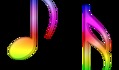 Muzyka jest jak powietrze,jest wszędzie:i w Tobie, i we mniei w zbożach na wietrze.Jest w dźwiękach, które słyszyszna ulicy,w stukocie kółna drodze wśród pól.I w kołysaniu drzewjest muzyka i śpiew.Tyle jej w głosie ptakai w słowach, jakie na dobranocmówi matka.Tylko posłuchaj,ile jest piękna w tych zwyczajnych dźwiękach.Weź je do ucha.- Co oprócz głosu instrumentów można uznać za muzykę.- Wsłuchaj się w otoczenie – jaką słyszysz muzykę?- Powtarzaj za mamą rymowankę , klaszcząc rytmicznie:Muzyka, muzyka wszędzie jest,słyszysz ją w lesie, na łące też.Słyszysz ją w domu, gdy cicho jest,słyszysz ją także gdy pada deszcz.Muzyka , muzyka wszędzie jest.- „Karty pracy” str. 27- wykonaj zadania  zaczynając od drugiego.3.Ćwiczenia doskonalące umiejętność czytania. - Pokoloruj instrumenty (rysunek poniżej - marakasy), narysuj pod spodem schemat i model wyrazu: narysuj tyle cegiełek , ile jest głosek, zaznacz samogłoski i spółgłoski. Ułóż z liter nazwę instrumentów.- Wyprawka plastyczna – Odszukaj kartę ze zdaniami:Darek ma niebieski rower.To jest mapa Polski.Mama dekoruje tort  owocami.Tata naprawia motocykl.Mama Adama jest policjantem.- Wytnij te zdania.- Odszukaj kartę z pasującymi do zdań obrazkami. Przyklej na kartce obrazki a pod nimi zdania .Ćwicz czytanie zdań.- Zabawa muzyczna. Naśladuj grę na instrumentach z piosenki „Wesołe instrumenty”.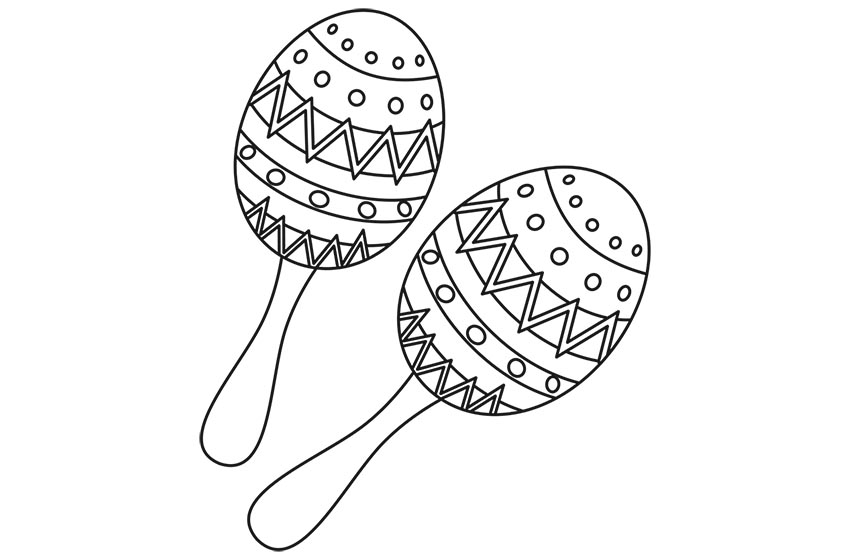 